REPUBLIKA HRVATSKA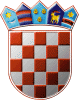 GRADSKO IZBORNO POVJERENSTVOGRADA NOVSKEKLASA: 013-03/19-01/4URBROJ: 2176/04-01-19-17NOVSKA, 8. svibnja 2019.	Na osnovi članka 61. stavak 4. Zakona  o lokalnoj i područnoj (regionalnoj) samoupravi samoupravi („Narodne novine“ broj: 33/01, 60/01, 129/05, 109/07, 125/08, 36/09, 36/09, 150/11, 144/12, 19/13, 137/15, 123/17), članka 22. stavakk 1. i 2. te članka 53. točke 4. Zakona o lokalnim izborima („Narodne novine“ broj: 144/12 i 121/16 ) i  članka 15. Odluke  o izboru članova vijeća mjesnih odbora na području Grada Novske („Službeni vjesnik“ Grada Novske broj:3/11, 39/14 i 17/19), Gradsko izborno povjerenstvo Grada NOVSKE, odlučujući o prijedlogu predlagatelja DEMOKRATSKA LOKALNA STRANKA - DLS, dana 8. svibnja 2019. godine, utvrdilo je, prihvatilo i objavljuje  PRAVOVALJANU KANDIDACIJSKU LISTUZA IZBOR ČLANOVA VIJEĆA MJESNOG ODBORAKOZARICE- NOSITELJ LISTE: TOMO ABRAMOVIĆTOMO ABRAMOVIĆ; HRVAT, KOZARICE, KOZARICE 50; rođ. 04.01.1963; OIB: 42922765653; MGORDANA BOŠKOVIĆ; HRVATICA,KOZARICE, KOZARICE 48; rođ. 27.05.1983; OIB: 39081060209; ŽBRANKO GAVRANOVIĆ;HRVAT,  KOZARICE, KOZARICE 7; rođ. 06.02.1967; OIB: 69181695795; MMARIJO PAVLOVIĆ;HRVAT,  KOZARICE, KOZARICE 113; rođ. 24.04.1978; OIB: 74615480109; MJASMINA DANDIĆ; HRVATICA, KOZARICE, KOZARICE 162; rođ. 06.06.1966; OIB: 98506420224; ŽDALIBOR BRKIĆ; HRVAT, KOZARICE, KOZARICE 114; rođ. 07.01.1978; OIB: 05923228255; MSUZANA PAL; HRVATICA, KOZARICE, KOZARICE 84/A; rođ. 06.01.1986; OIB: 18316730578; ŽREPUBLIKA HRVATSKAGRADSKO IZBORNO POVJERENSTVOGRADA NOVSKEKLASA: 013-03/19-01/4URBROJ: 2176/04-01-19-17NOVSKA, 8. svibnja 2019.	Na osnovi članka 61. stavak 4. Zakona  o lokalnoj i područnoj (regionalnoj) samoupravi samoupravi („Narodne novine“ broj: 33/01, 60/01, 129/05, 109/07, 125/08, 36/09, 36/09, 150/11, 144/12, 19/13, 137/15, 123/17), članka 22. stavakk 1. i 2. te članka 53. točke 4. Zakona o lokalnim izborima („Narodne novine“ broj: 144/12 i 121/16 ) i  članka 15. Odluke  o izboru članova vijeća mjesnih odbora na području Grada Novske („Službeni vjesnik“ Grada Novske broj:3/11, 39/14 i 17/19), Gradsko izborno povjerenstvo Grada NOVSKE, odlučujući o prijedlogu predlagatelja HRVATSKA DEMOKRATSKA ZAJEDNICA – HDZ i HRVATSKA SELJAČKA STRANKA - HSS, dana 8. svibnja 2019. godine, utvrdilo je, prihvatilo i objavljuje  PRAVOVALJANU KANDIDACIJSKU LISTUZA IZBOR ČLANOVA VIJEĆA MJESNOG ODBORAKOZARICE- NOSITELJ LISTE: MIJO UNGARMIJO UNGAR; HRVAT, KOZARICE, KOZARICE 127; rođ. 29.03.1974; OIB: 26305398706; MANA-MARIJA PAVLOVIĆ; HRVATICA, KOZARICE, KOZARICE 150; rođ. 08.06.1998; OIB: 63306624631; ŽĐURO TOBIJAŠ; HRVAT, KOZARICE, KOZARICE 72; rođ. 14.10.1952; OIB: 01773972268; MDARIO MARTIĆ; HRVAT, KOZARICE, KOZARICE 86; rođ. 25.01.1984; OIB: 86856709738; MJOSIP GAVRANOVIĆ; HRVAT, KOZARICE, KOZARICE 7; rođ. 13.05.1998; OIB: 74136233323; MDRAGO TOBIJAŠ; HRVAT, KOZARICE, KOZARICE 18; rođ. 10.09.1990; OIB: 96111270328; MŽELJOMIR ČAVLOVIĆ; HRVAT, KOZARICE, KOZARICE 94; rođ. 01.10.1977; OIB: 72517153715; MREPUBLIKA HRVATSKAGRADSKO IZBORNO POVJERENSTVOGRADA NOVSKEKLASA: 013-03/19-01/4URBROJ: 2176/04-01-19-17NOVSKA, 8. svibnja 2019.	 33/01, 60/01, 129/05, 109/07, 125/08, 36/09, 36/09, 150/11, 144/12, 19/13, 137/15, 123/17), članka  53. točke 4. i članka 24. Zakona o lokalnim izborima ("Narodne novine", broj 144/12 i 121/16), i članka 15. Odluke o izboru članova vijeća mjesnih odbora na području Grada Novske („Službeni vjesnik“ Grada Novske broj: 3/11, 39/14 i 17/19), Gradsko izborno povjerenstvo Grada NOVSKE, dana 8. svibnja 2019. godine,  sastavilo je i objavljuje  ZBIRNU LISTU PRAVOVALJANIH KANDIDACIJSKIH LISTAZA IZBOR ČLANOVA VIJEĆA MJESNOG ODBORAKOZARICEDEMOKRATSKA LOKALNA STRANKA - DLSNositelj liste: TOMO ABRAMOVIĆHRVATSKA DEMOKRATSKA ZAJEDNICA - HDZHRVATSKA SELJAČKA STRANKA - HSSNositelj liste: MIJO UNGARDEMOKRATSKA LOKALNA STRANKA - DLSPREDSJEDNIKGRADSKOG IZBORNOG POVJERENSTVAGRADA NOVSKENADA FILIPOVIĆ,v. r.HRVATSKA DEMOKRATSKA ZAJEDNICA - HDZHRVATSKA SELJAČKA STRANKA - HSSPREDSJEDNIKGRADSKOG IZBORNOG POVJERENSTVAGRADA NOVSKENADA FILIPOVIĆ,v. r.PREDSJEDNIKGRADSKOG IZBORNOG POVJERENSTVAGRADA NOVSKENADA FILIPOVIĆ,v. r.